На цифровой платформе МСП.РФ предпринимателям доступно ПО с 50% скидкой
⠀
Более 112 программных продуктов можно приобрести за половину стоимости. Перечень поставщиков и доступных программ будет расширяться.
⠀
Свое ПО на платформе уже разместили 28 российских разработчиков, оно охватывает самые разные сферы:
розничную торговлю
бытовые и гостиничные услуги
туризм
автомобильный и ресторанный бизнес
 медицину
транспорт и логистику
строительство
фермерство
и другие сферы.
⠀
Оставить заявку на российское ПО может любой представитель малого и среднего бизнеса, а также ИП. Для этого достаточно быть зарегистрированным на цифровой платформе МСП.РФ, а компания должна находиться в Едином реестре малого и среднего предпринимательства.
Никакие дополнительные документы не нужны.
⠀
Для вашего удобства на Цифровой платформе есть подбор нужного продукта по заданным параметрам.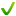 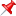 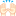 